Activités extérieuresActivités intérieuresEn E.P.S.Lecture offerte [à compléter avec les titres]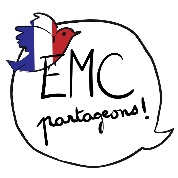 Bulletins de vote À modifier selon les habitudes et le matériel disponible ; un jeu de 6 bulletins par élèveCorde à sauter/élastiqueJeu de ballon Jeu de raquetteJeux libresDanse / Ronde dansée1, 2, 3 soleilCorde à sauter/élastiqueJeu de ballon Jeu de raquetteJeux libresDanse / Ronde dansée1, 2, 3 soleilCorde à sauter/élastiqueJeu de ballon Jeu de raquetteJeux libresDanse / Ronde dansée1, 2, 3 soleilCorde à sauter/élastiqueJeu de ballon Jeu de raquetteJeux libresDanse / Ronde dansée1, 2, 3 soleilBulletins de vote À modifier selon les habitudes et le matériel disponible ; un jeu de 6 bulletins par élèvePâte à modelerPeinture libreColoriageBibliothèqueJeu de constructionChantPâte à modelerPeinture libreColoriageBibliothèqueJeu de constructionChantPâte à modelerPeinture libreColoriageBibliothèqueJeu de constructionChantPâte à modelerPeinture libreColoriageBibliothèqueJeu de constructionChantBulletins de vote À modifier selon les habitudes et le matériel disponible ; un jeu de 6 bulletins par élèveCourse en relaisFootballDanse / Ronde danséeCourse d’obstaclesBasketballAcrosportCourse en relaisFootballDanse / Ronde danséeCourse d’obstaclesBasketballAcrosportCourse en relaisFootballDanse / Ronde danséeCourse d’obstaclesBasketballAcrosportCourse en relaisFootballDanse / Ronde danséeCourse d’obstaclesBasketballAcrosportBulletins de vote À modifier selon les habitudes et le matériel disponible ; un jeu de 6 bulletins par élèveConteAlbumPoésieConteAlbumPoésieConteAlbumPoésieConteAlbumPoésieConteAlbumPoésieConteAlbumPoésieConteAlbumPoésieConteAlbumPoésie